Take Away Homework!      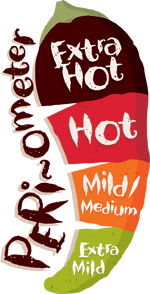 nameclassTERMTOPICTOTAL POINTS6 Points5 Points4 Points3 PointsDesign and make a fishing boat that floatsCreate a collage out of recycled materials that you have found on the beachCreate a model tin mineWrite a Cornish songCreate a beach safety posterParticipate in a beach cleanPaint a pebbleMake a delicious cream teaLearn and write down 5 Cornish wordsTake a picture of a local seaside sceneDraw a picture of a Cornish fishWatch a sunset or sunrise 